Svalbard and Jan MayenSvalbard and Jan MayenSvalbard and Jan MayenJune 2026June 2026June 2026June 2026MondayTuesdayWednesdayThursdayFridaySaturdaySunday12345678910111213141516171819202122232425262728Midsummar Eve2930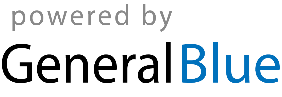 